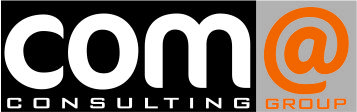 Comet Consulting Group d.o.o.                                                                                                                                                           ul. Peđe Milosavljevića 27/1                                                                                                                                             11070 Novi BeogradBROJ: 056/15                                                                                                                                                                                                                DATUM: 21.10.2015                                                                                                                                                                                             PREDMET: Izveštaj                                                                                                                                                                                                                        ANALIZA DELOVANJA REFORMULATORA GORIVA FITCH FUEL NA OBJEKTU TRAYAL u KruševcuPre montaže FITCH reformulatora goriva izvršeno je merenje produkata sagorevanja na 50% stepenu opterećenja i rezultati su bili sledeći:Nakon montaže FITCH uređaja, a odmah nakon prvog puštanja plamenika u rad izvršeno je ponovno merenje produkata sagorevanja gasa i rezultati su sledeći:Uvidom u navedene tabele odmah primećujemo tri parametra koji direktno utiču na količinu toplotne energije, a pritom uzevši u obzir da je količina udela kiseonika (O2) unutar smeše nepromenjena, a to su:CO2 – 	Udeo uvećan za 8,51% . Udeo CO2 u ovakvoj konstrukciji kotlova direktno utiče na količinu proizvedene energije Temperatura izlaznih gasova - 	Uzevši u obzir prethodno navedeno dolazi do povećanja temperature  izduvnih gasova 					za 16 °C  (cca 8%), dakle, jednostavno uz isti protok dobijamo veću temperaturu unutar 					ložišta i samim tim brže 	zagreevanje medija na željenu temperaturu. Ovde treba 					takođe uzeti u obzir činjenicu da je prilikom prvog merenja ložište bilo već  zagrejano, 					dok se pre drugog merenja isto ohladilo dok se montirao FITCH uređaj Eta – 	Efikasnost sagorevanja je takođe uvećana za 6,1%, što je za posledicu imalo povećanje ukupnog toplotnog 	učinka (Eff) za 5,7%. PREPORUKA: 	Nastavak rada a zatim nakon 30 dana izvršiti kontrolu i eventualno prepodešavanje sagorevanja zbog 			što bolje efikasnosti kotla i sistema uopšte.S poštovanjem, dipl. Inf Goran LazićO24,2%CO0,0 mg/m3CO28,6 %Temp. Izl. gasova190 °CEta86,0 %Eff76,8 %NOx149 mg/m3Draft- 0,28 hPaO24,2%CO0,0 mg/m3CO29,4 %Temp. Izl. gasova206 °CEta92,1 %Eff82,5 %NOx134 mg/m3Draft- 0,29 hPa